Kl. V-VII                                                                                                                        I miejsce- 8 głosów Kamil Wojtyczka, kl. Vb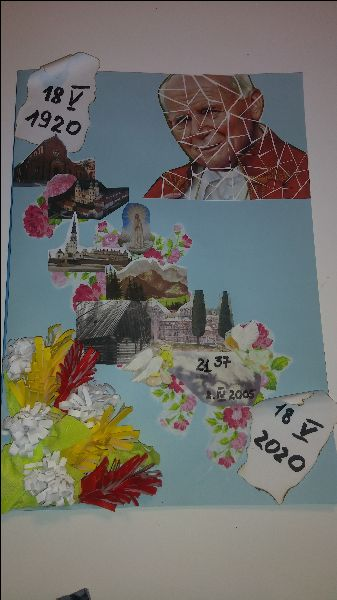 II miejsce- 7 głosów Manuel Potaczek, kl. Vb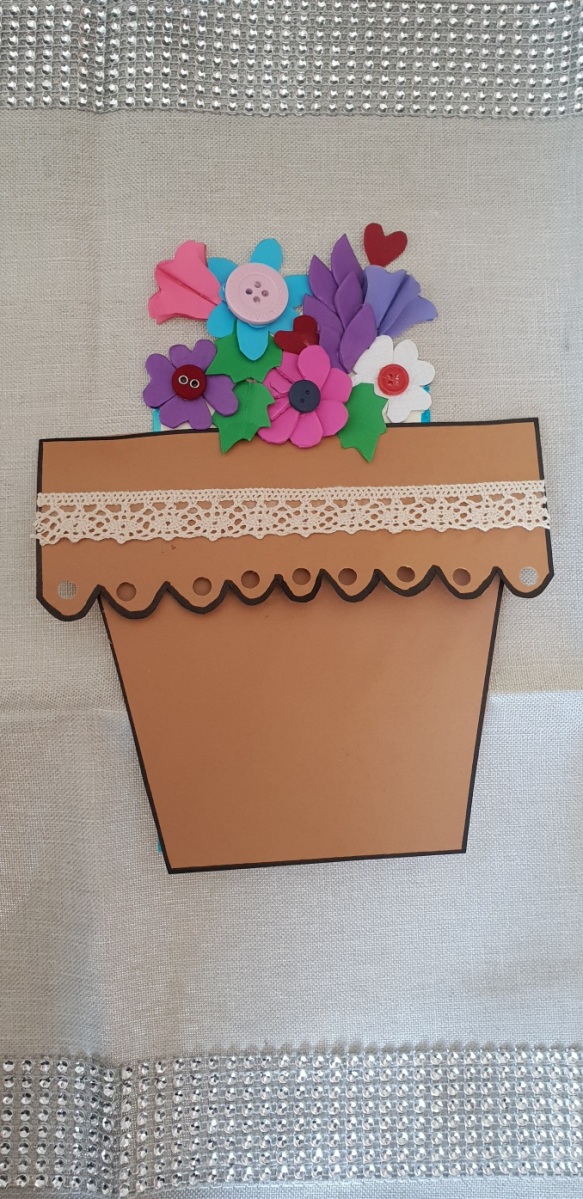 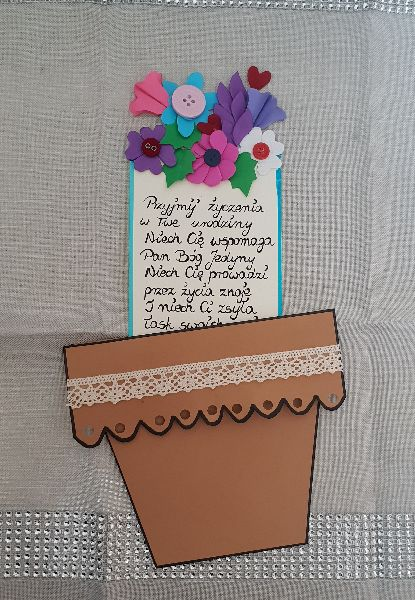 III miejsce- 5 głosów Joanna Palac, kl. VI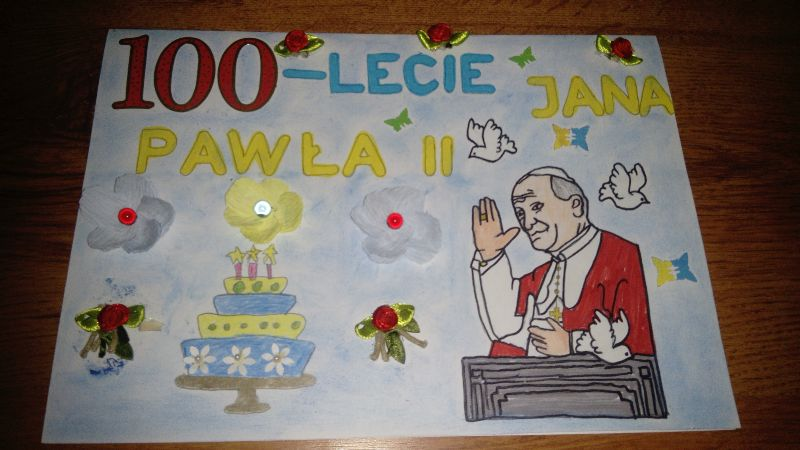 WYRÓŻNIENIA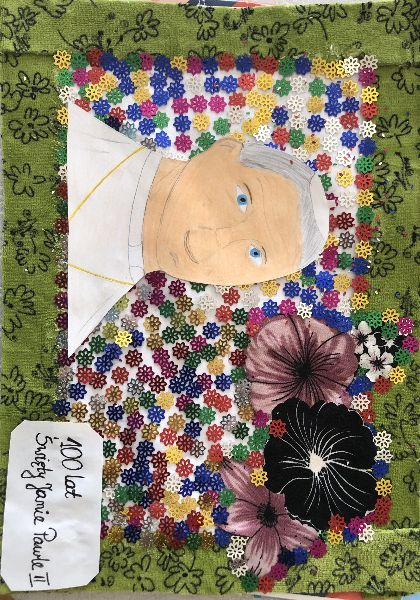 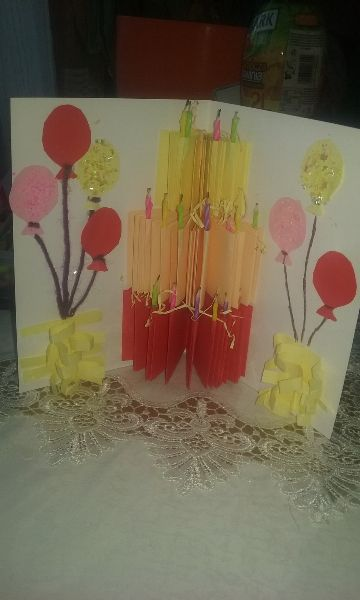 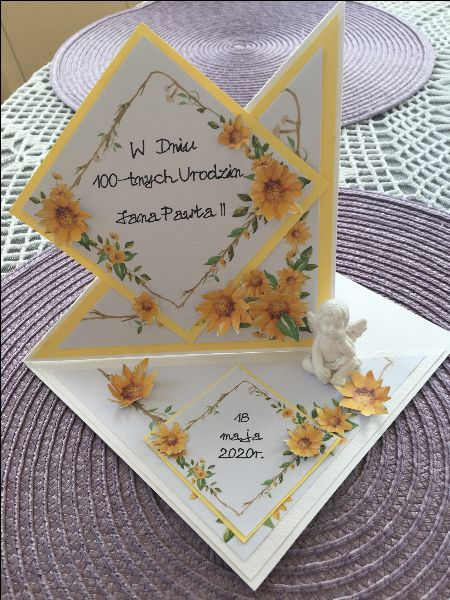 